Metabolizm to całokształt przemian biochemicznych zachodzących w organizmie. Zachodzi we wszystkich organizmach żywych i charakteryzuje się wysokim stopniem uporządkowania. W zależności od rodzaju przemian związków i energii wyróżnia się dwa kierunki: anabolizm i katabolizm.Metabolizm:Nośnik energii - ATPUwalniana w procesach katabolicznych energia przynajmniej w części jest przez komórkę wykorzystywana do przeprowadzania procesów anabolicznych. Energia musi być łatwo dostępna, a to gwarantuje jej magazynowanie w postaci związku o nazwie adenozynotrójfosforan (ATP). Związek ten pełni swą rolę we wszystkich rodzajach komórek.
ATP jest uniwersalnym nośnikiem energii biologicznie użytecznej.ATP jest związkiem zbudowanym z:- adeniny (zasada azotowa),- rybozy (cukier prosty - pentoza) oraz- trzech reszt fosforanowych.
Pomiędzy resztami fosforanowymi tworzą się wysokoenergetyczne wiązania. Oznacza to, że rozpad takiego wiązania wyzwala duże ilości energii i analogicznie, powstanie wiązania jest jednoznaczne ze zmagazynowaniem znacznej jej ilości.

W przemianach anabolicznych od cząsteczki ATP oddziela się jedna reszta fosforanowa. Efektem jest uwolnienie potrzebnej porcji energii oraz powstanie adenozynodwufosforanu (ADP).

ATP → ADP + P + energia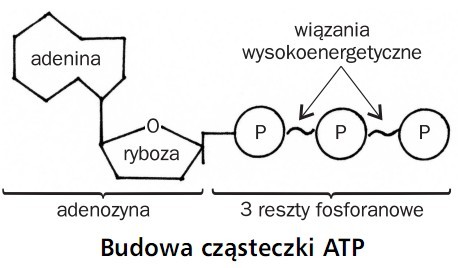 W procesach katabolicznych zachodzi z kolei „ładowanie” ATP. Do ADP dołączana jest reszta fosforanowa, a w powstającym wiązaniu chemicznym magazynowana jest energia.ADP + P + energia → ATP

Proces przyłączania się reszty fosforanowej i tworzenia wysokoenergetycznego wiązania nazywany jest fosforylacją.Wśród reakcji chemicznych składających się na metabolizm dużą rolę odgrywają reakcje utleniania i redukcji. W reakcjach tych udział biorą inne związki, zwane nośnikami wodoru.

Cykle i szlaki metabolicznePrzemiany metaboliczne nie są pojedynczymi reakcjami, lecz całym szeregiem procesów, w których produkt jednej reakcji jest jednocześnie substratem następnej. Każda przemiana katalizowana jest przez oddzielny enzym. Najbardziej typowe ciągi przemian to szlaki metaboliczne i cykle metaboliczne.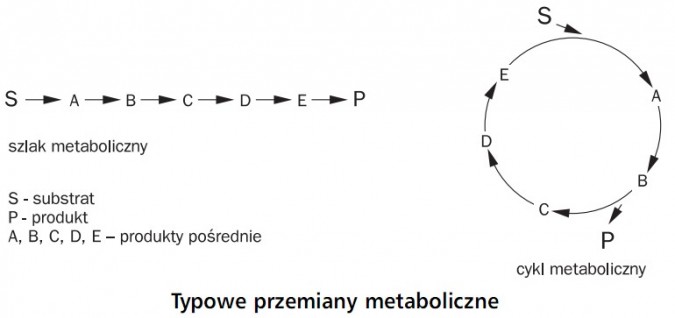 KatabolizmAnabolizmreakcje rozpadureakcje syntezysubstratem jest złożona cząsteczkasubstratem są proste cząsteczkiproduktem są proste cząsteczkiproduktem jest złożona cząsteczkapodczas reakcji wydziela się energia
reakcja wymaga nakładu energiiprzykład:oddychanie komórkowedegradacja białekprzykład:fotosyntezabiosynteza białka